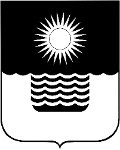 Р Е Ш Е Н И Е ДУМЫ МУНИЦИПАЛЬНОГО ОБРАЗОВАНИЯГОРОД-КУРОРТ ГЕЛЕНДЖИКот 1 июля 2016 года 		                                                                   № 449г. ГеленджикО внесении изменений в решение Думы муниципальногообразования город-курорт Геленджик от 29 апреля 2016 года№433 «Об утверждении Положения о порядке организации и осуществления муниципального контроля за соблюдением законодательства в области розничной продажиалкогольной продукции на территории муниципального образования город-курорт ГеленджикВ целях приведения правовых актов представительного органа местного самоуправления муниципального образования город-курорт Геленджик в соответствие с законодательством, руководствуясь Федеральным законом                 от 22 ноября 1995 года № 171-ФЗ «О государственном регулировании производства и оборота этилового спирта, алкогольной и спиртосодержащей продукции и об ограничении потребления (распития) алкогольной продукции» (в редакции Федерального закона от 23 июня 2016 года № 202-ФЗ), статьями 16, 17.1 Федерального закона от 6 октября 2003 года №131-ФЗ «Об общих принципах организации местного самоуправления в Российской Федерации            (в редакции Федерального закона от 2 июня 2016 года №171-ФЗ), Федеральным законом от 26 декабря 2008 года №294-ФЗ  «О защите прав юридических лиц и индивидуальных предпринимателей при осуществлении государственного контроля (надзора) и муниципального контроля» (в редакции Федерального закона от 1 мая 2016 года №127-ФЗ), Законом Краснодарского края от 2 марта 2012 года №2445-КЗ «О порядке организации и осуществления регионального государственного контроля (надзора) и муниципального контроля на территории Краснодарского края» (в редакции Закона Краснодарского края             от 6 апреля 2015 года №3149-КЗ), Законом Краснодарского края от 4 июня      2012 года № 2497-КЗ «Об установлении ограничений в сфере розничной продажи алкогольной продукции и безалкогольных тонизирующих напитков»                          (в редакции Закона Краснодарского края от 7 июня 2016 года № 3407-КЗ), статьями 8, 54, 70 Устава муниципального образования город-курорт Геленджик, Дума муниципального образования город-курорт Геленджик            р е ш и л а:1. Утвердить изменения в решение Думы муниципального образования город-курорт Геленджик от 29 апреля 2016 года № 433 «Об утверждении Положения о порядке организации и осуществления муниципального контроля за    соблюдением  законодательства в области розничной продажи алкогольной продукции    на    территории    муниципального      образования     город-курорт Геленджик» согласно приложению к настоящему решению.2. Администрации муниципального образования город-курорт Геленджик (Хрестин) обеспечить приведение соответствующих правовых актов администрации муниципального образования город-курорт Геленджик в соответствие с настоящим решением.3. Опубликовать настоящее решение в Геленджикской городской газете «Прибой» и разместить на официальном сайте администрации муниципального образования город-курорт Геленджик в информационно-телекоммуникацион-ной сети «Интернет».4. Решение вступает в силу со дня его официального опубликования, за исключением пункта 4 приложения к настоящему решению.5. Пункт 4 приложения к настоящему решению вступает в силу со дня официального опубликования решения, но не ранее 1 июля 2017 года.Глава муниципального образования город-курорт Геленджик					                       В.А. ХрестинПредседатель Думы муниципального образования город-курорт Геленджик                                                                  В.В. РутковскийПРИЛОЖЕНИЕУТВЕРЖДЕНЫрешением Думы муниципального         образования Город-курорт        Геленджикот 1 июля 2016 года № 449ИЗМЕНЕНИЯ,внесенные в решение Думы муниципального образованиягород-курорт Геленджик от 29 апреля 2016 года №433 «Об утверждении Положения о порядке организации и осуществления муниципальногоконтроля за соблюдением законодательства в областирозничной продажи алкогольной продукции на территориимуниципального образования город-курорт Геленджик»1. Подпункт 2 пункта 4.1 приложения к решению исключить.2. Подпункт 12 пункта 4.2 приложения к решению дополнить словами «в случае его наличия у юридического лица, индивидуального предпринимателя».3.Пункт 4.2 приложения к решению дополнить подпунктом 17 следующего содержания:«17) знакомить руководителя, иное должностное лицо или уполномоченного представителя юридического лица, индивидуального предпринимателя, его уполномоченного представителя с документами и (или) информацией, полученными в рамках межведомственного информационного взаимодействия».4. Пункт 4.3 приложения к решению дополнить подпунктами 8-11 следующего содержания:«8) проверять выполнение требований, установленных нормативными правовыми актами органов исполнительной власти СССР и РСФСР и не соответствующих законодательству Российской Федерации;9) проверять выполнение требований, установленных муниципальными правовыми актами, не опубликованными в установленном законодательством Российской Федерации порядке;10) требовать от юридического лица, индивидуального предпринимателя  представления документов и (или) информации, включая разрешительные документы, имеющиеся в распоряжении государственных органов, органов местного самоуправления либо подведомственных государственным органам или органам местного самоуправления организаций, включенные в определенный Правительством Российской Федерации перечень;11) требовать от юридического  лица, индивидуального предпринимателя представления информации, которая была представлена ранее в соответствии с требованиями законодательства Российской Федерации и (или) находится в государственных или муниципальных  информационных системах, реестрах и регистрах».5. Пункт 5.1 приложения к решению изложить в следующей редакции:«5.1. Руководитель, иное должностное лицо или уполномоченный представитель юридического лица, индивидуальный предприниматель, его уполномоченный представитель при проведении проверки имеют право:- непосредственно присутствовать при проведении проверки, давать объяснения по вопросам, относящимся к предмету проверки;- получать от органа муниципального контроля, его должностных лиц информацию,  относящуюся к предмету проверки, представление которой  предусмотрено законодательством Российской Федерации;- знакомиться с результатами проверки и указывать в акте проверки о своем ознакомлении с результатами проверки, согласии или несогласии с ними, а также с отдельными действиями должностных лиц органа муниципального контроля;- обжаловать действия (бездействие) должностных лиц органа муниципального контроля, повлекшие за собой нарушение прав юридического лица, индивидуального предпринимателя при проведении проверки, в административном и (или) судебном порядке в соответствии с законодательством Российской Федерации;- знакомиться с документами и (или) информацией, полученными органом муниципального контроля в рамках межведомственного информационного взаимодействия от государственных органов, органов местного самоуправления либо подведомственных государственным органам или органам местного самоуправления организаций, в распоряжении которых находятся эти документы и (или) информация;- представлять документы и (или) информацию, запрашиваемые в рамках межведомственного информационного взаимодействия, в орган муниципального контроля по собственной инициативе».6. Пункт 8.4 приложения к решению дополнить  подпунктом 8.4.7 следующего содержания:«8.4.7. При организации и проведении документарной проверки должностное лицо, которое проводит проверку:1) запрашивает и получает на безвозмездной основе, в том числе в электронной форме, документы и  (или) информацию, включенные в определенный Правительством Российской  Федерации перечень, от государственных органов, органов местного самоуправления либо подведомственных государственным органам или органам местного самоуправления организаций, в  распоряжении которых находятся эти документы и (или) информация, в рамках межведомственного информационного взаимодействия в сроки и порядке, установленные Правительством Российской Федерации;2) запрашивает документы и (или) информацию, содержащую сведения, составляющие налоговую или иную охраняемую законом тайну, в рамках межведомственного информационного взаимодействия при условии, что проверка соответствующих сведений обусловлена необходимостью установления факта соблюдения юридическими лицами, индивидуальными предпринимателями обязательных требований и представление указанных сведений предусмотрено федеральным законом;3) осуществляет передачу в рамках межведомственного информационного взаимодействия документов и (или) информации, их раскрытие, в том числе ознакомление с ними, в случаях предусмотренных Федеральным законом от 26 декабря 2008 года № 294-ФЗ «О защите прав юридических лиц и индивидуальных предпринимателей при осуществлении государственного контроля (надзора) и муниципального контроля», с учетом требований законодательства Российской Федерации о государственной и иной охраняемой законом тайне». 7. Пункт 8.5 приложения к решению дополнить  подпунктом 8.5.8 следующего содержания:«8.5.8. При организации и проведении выездной проверки должностное лицо, которое проводит проверку:1) запрашивает и получает на безвозмездной основе, в том числе в электронной форме, документы и  (или) информацию, включенные в определенный Правительством Российской  Федерации перечень, от государственных органов, органов местного самоуправления либо подведомственных государственным органам или органам местного самоуправления организаций, в  распоряжении которых находятся эти документы и (или) информация, в рамках межведомственного информационного взаимодействия в сроки и порядке, установленные Правительством Российской Федерации;2) запрашивает документы и (или) информацию, содержащую сведения, составляющие налоговую или иную охраняемую законом тайну, в рамках межведомственного информационного взаимодействия при условии, что проверка соответствующих сведений обусловлена необходимостью установления факта соблюдения юридическими лицами, индивидуальными предпринимателями обязательных требований и представление указанных сведений предусмотрено федеральным законом;3) осуществляет передачу в рамках межведомственного информационного взаимодействия документов и (или) информации, их раскрытие, в том числе ознакомление с ними в случаях, предусмотренных Федеральным законом от 26 декабря 2008 года № 294-ФЗ «О защите прав юридических лиц и индивидуальных предпринимателей при осуществлении государственного контроля (надзора) и муниципального контроля», с учетом требований законодательства Российской Федерации о государственной и иной охраняемой законом тайне». 8. Пункт 8.6 приложения к решению дополнить абзацами третьим и четвертым следующего содержания:«В случае необходимости при проведении проверки, указанной в абзаце втором настоящего пункта, в получении документов и (или) информации в рамках межведомственного информационного взаимодействия проведение проверки может быть приостановлено начальником (заместителем начальника) органа муниципального контроля на срок, необходимый для осуществления межведомственного информационного взаимодействия, но не более чем на десять рабочих дней. Повторное приостановление проведения проверки не допускается.На период действия срока приостановления проведения проверки приостанавливаются связанные с  указанной проверкой действия органа муниципального контроля на территории, в зданиях, строениях, сооружениях, помещениях, на иных объектах субъекта малого предпринимательства».9. В подпункте 8.11 приложения к решению слова «(при его наличии)» заменить словами «(в случае его наличия у юридического лица, индивидуального предпринимателя)».Глава муниципального образования город-курорт Геленджик                                                                        В.А. Хрестин